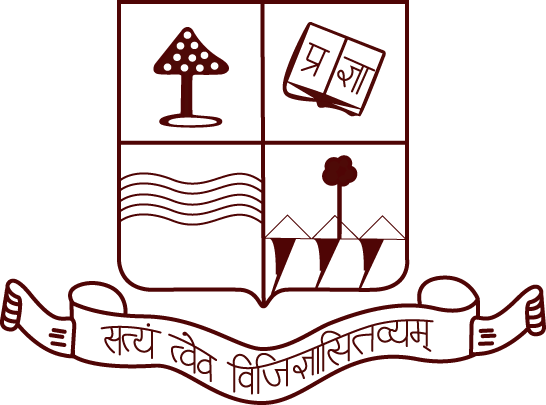 Estd.1917iVuk fo'ofo|ky;Patna UniversityCONSULTANCY POLICY OF PATNA UNIVERSITY(Sharing of money for supervising/coordinating projects/ remuneration received for consultancy service / honorarium / patents /R & D                 products technology transfer and Analytical services etc.)The Faculty members of the University should be encouraged if they are offered consultancy or similar assignments while working in the University. Likewise, if the projects are supervised/coordinated by them and they receive any component of honorarium/remuneration, there should be no bar from the University on its acceptance. The money received on account of patents, R & D products and technology transfers etc. may be treated similar to the one received on account of rendering consultancy service or honorarium received for supervision/coordination of the projects. Likewise, the money offered as remuneration may be treated at par with honorarium for coordinating the projects and may thus be regulated accordingly. The guidelines for accepting consultancy assignments, honorarium/remuneration for supervising/coordinating projects, for patents and R & D products and analytical services by the teachers of the University are as under:1.The University should examine the request made by the teachers for accepting a consultative or similar assignment; honorarium/remuneration for supervision/coordination of the projects; for patents and R & D products keeping in mind that the proposed assignment would be in the interest of the University in the long run and will not adversely affect the teacher’s work at the University.2. All the proposals for ‘Consultancy Assignments’ for coordination of Projects, for patents, R & D products and technology transfers etc., when honorarium is involved, shall be examined by R & D Cell and forwarded to the Vice Chancellor for the final approval. 3. The fees received by the teachers on account of the above in a financial year, shall henceforth be shared between the teachers and the University in the following manner:                                               4. Income Tax: The fees received by the teacher on account of Consultancy, Patents, R & D, Information/Technology transfer, Analysis etc. shall be liable for income tax deduction at source.5.The following shall, however, not be construed as consultancy work for the purpose of sharing the fee received by an employee:(i) Fees received from recognised Universities and Research Institutions, Statutory Bodies, Autonomous Bodies of Public Sector Undertakings wholly or substantially owned or controlled or funded /subsidized by Government for evaluation, selection, lectures and committee work;(ii) Amount received as award/prizes in recognition of academic cultural or social achievement;(iii) Income/honorarium/royalty from writing books, papers, articles and delivering lectures on literary, cultural, artistic, technological and scientific subjects; and(iv) Income for participation in theatre, dance and music performances as well as participation/ curation of exhibitions.(v) Income from participation in sports, games and athletic activities as players, referees, umpires or managers of the teams.6. All proposals concerning Consultancy Assignments, supervision/coordination of projects, patents, R & D products and technology/Analysis/information transfers etc. need the approval of the University before they are submitted to the granting agencies. However, it is incumbent on the University to clear proposals within 15 days of its submission failing which the faculty members may send an advance proposal to the funding agency directly.7. These guidelines shall also be applicable to the non-teaching employees of the University who undertake such assignments subject to the condition that the work related to these assignments will not be undertaken during office hours.Some Other Policies of the UniversityResearch and Development PolicyIT PolicyEstablished system and procedures for maintaining and utilizing physical, academic and support facilities-Laboratory, Library, Sports Complex, Computers, Classroom etc.……………………………………………………………………………………Refund of admission feeBefore the commencement of classes: A sum of Rs. 500/- will be deducted and remaining amount will be refunded to candidates.After  Induction programme/commencement of classes:  No fee will be refundediMoney received for consultancy                   80:20 between the teacher and the UniversityiiMoney received for Analysis/Testing          30:70 between the teacher and University                                                                             